Papildinformācija 3-MB "Transporta un starpniecības pakalpojumu ceturkšņa pārskata" sagatavošanaiPārskatā iekļauj informāciju par pakalpojumiem, kas sniegti vai saņemti pārskata ceturksnī, neatkarīgi no tā, kad par tiem veikta vai saņemta samaksa. 3-MB "Transporta un starpniecības pakalpojumu ceturkšņa pārskats" (tālāk tekstā – 3-MB pārskata ) sniegtie stividoru, kuģu aģentu, bunkurēšanas un kravas ekspeditoru pakalpojumi atspoguļojami šādi.STIVIDORU pakalpojumiKomercsabiedrība sniedz kravu iekraušanas un izkraušanas pakalpojumus ostā.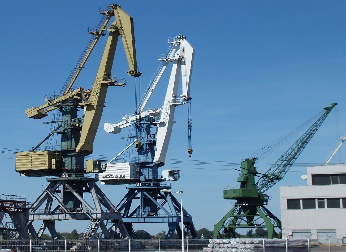 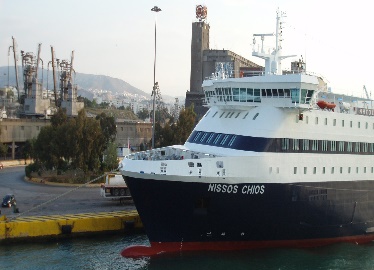 3-MB pārskata  ailē "Jūras transports" aizpilda rindu ar kodu 1060, ja pārkraušanas pakalpojumi sniegti nerezidentam (noslēgts  starp stividoru pakalpojumu sniedzēju un nerezidentu).Ja nerezidentam izrakstītajā rēķinā ietverta arī samaksa par pārvadātāja (piemēram, SIA "LDZ Cargo") sniegtajiem pakalpojumiem, šo summu norāda rindā ar kodu 3011 ailē "Dzelzceļa transports", bet neiekļauj rindā ar kodu 1060 ailē "Jūras transports".KUĢU AĢENTU pakalpojumiKomercsabiedrība pilnvarotāja (kuģa īpašnieka, fraktētāja, kapteiņa, operatora vai citas par kuģi atbildīgas juridiskās vai fiziskās personas) vārdā un par tā līdzekļiem kārto ar kuģa ienākšanu un pārvietošanos ostā un iziešanu jūrā saistītās kuģa lietas, veic kuģa aprūpi ostā un citas darbības pilnvarotāja noteiktajā apjomā.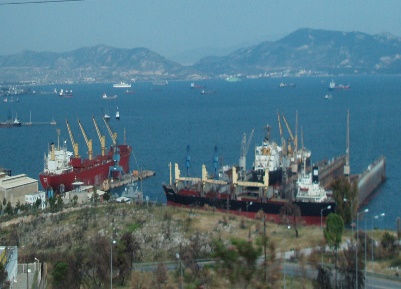 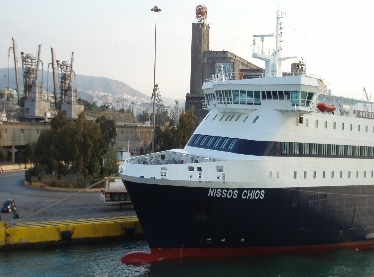 3-MB pārskata  ailē "Jūras transports" aizpilda rindu ar kodu:3012, ja veikta nerezidenta kuģa apgāde (ietverot arī piegādāto preču vērtību, kā arī kuģa aģenta komisijas maksu);3013, ja sniegti citi pakalpojumi nerezidentu kuģim (piemēram, organizēta kuģa uzkopšana u.c. (neatkarīgo no tā, vai tas iekļauts neto apgrozījuma uzskaitē vai ne), kā arī kuģa aģenta komisijas maksu).BUNKURĒŠANAS pakalpojumiKomercsabiedrība veic naftas produktu (dīzeļdegviela, degvieleļļa, degakmens eļļa) piegādes nerezidentu kuģiem.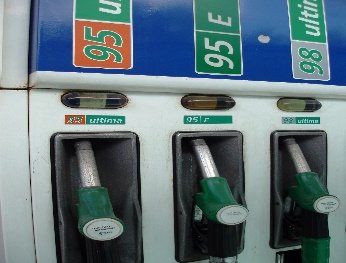 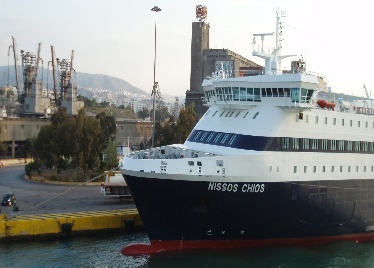 3-MB pārskata  ailē "Jūras transports" aizpilda rindu ar kodu 1050, ietverot piegādāto naftas produktu vērtību un bunkurēšanas pakalpojuma vērtību.KRAVAS EKSPEDITORU vai citu veidu starpnieku pakalpojumiKomercsabiedrība sniedz kravas ekspedīcijas pakalpojumus.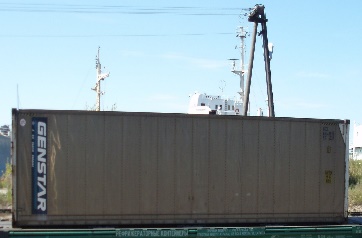 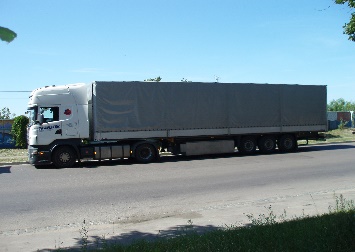 3-MB pārskata  ailē "Autotransports" aizpilda rindu ar kodu:3011, ja kravas īpašnieks ir nerezidents, bet autopārvadātājs ir cits rezidents (ieskaitot saņemto komisijas maksu);3022, ja kravas īpašnieks ir cits rezidents, bet autopārvadātājs ir nerezidents (ieskaitot saņemto komisijas maksu).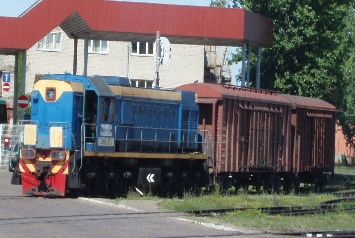 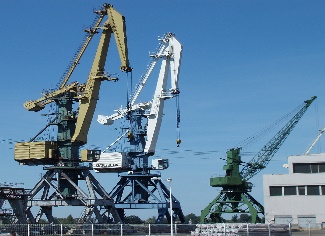 Aizpilda 3-MB pārskata  rindu ar kodu:3011 ailē "Dzelzceļa transports", ja kravas īpašnieks ir nerezidents, bet kravas pārvadātājs ir cits rezidents (piemēram, SIA "LDz Cargo"; ieskaitot saņemto komisijas maksu);3013 ailē "Jūras transports", ja kravas īpašnieks ir nerezidents, bet kravas pārkraušanu ostā veic cits rezidents (ieskaitot saņemto komisijas maksu).